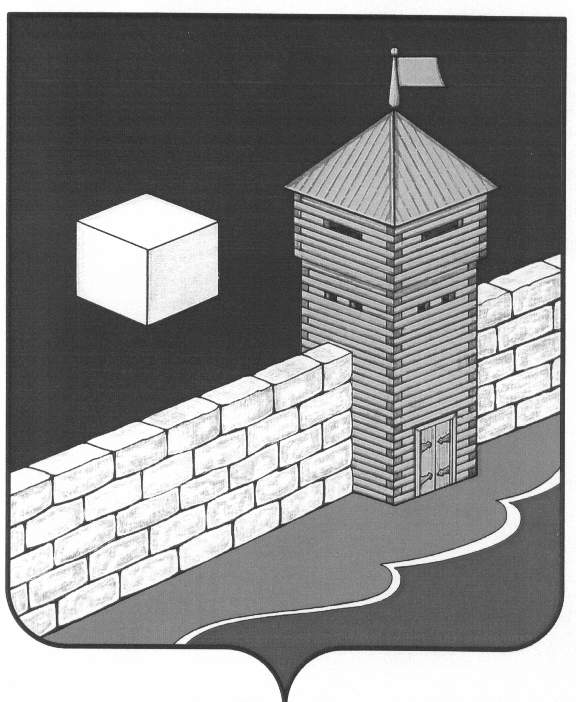 АДМИНИСТРАЦИЯ ЕТКУЛЬСКОГО СЕЛЬСКОГО ПОСЕЛЕНИЯРАСПОРЯЖЕНИЕ «10» декабря   2019 г.    №102              с. ЕткульОб определении площадки 							   проведения фейерверковВ целях соблюдения правил пожарной безопасности при обороте пиротехнической продукции, определить в Еткульском сельском поселении местом запланированного проведения фейерверков (площадки для запуска), в новогодние и рождественские праздники, территорию пляжа «Центральный» в селе Еткуль.Разместить данное распоряжение на официальном сайте администрации Еткульского муниципального района, в сети «интернет».Глава Еткульского сельского поселения                                          А.В. Соколов